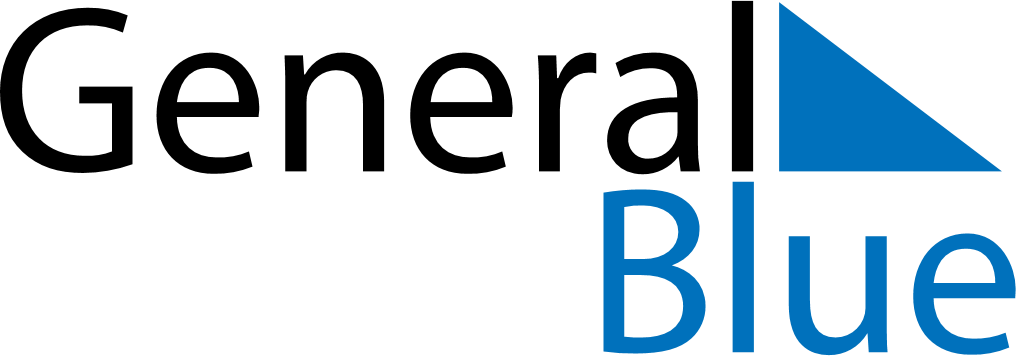 February 2029February 2029February 2029February 2029EcuadorEcuadorEcuadorSundayMondayTuesdayWednesdayThursdayFridayFridaySaturday12234567899101112131415161617CarnivalShrove Tuesday181920212223232425262728